Giải bài C4 trang 27 sách giáo khoa Vật lý lớp 8 tập 1Đề bàiDựa vào nguyên tắc nào để làm tăng giảm áp suất ? Nêu những ví dụ về việc làm tăng, giảm áp suất trong thực tế.Đáp án lời giải- Áp suất được tính bằng độ lớn của áp lực trên một đơn vị diện tích bị ép:  trong đó: p là áp suất, F là áp lực tác dụng lên mặt bị ép có diện tích S.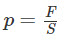 - Ví dụ : Lưỡi dao càng mỏng thì dao càng sắc, vì dưới tác dụng của cùng một áp lực, nếu diện tích bị ép càng nhỏ (lưỡi dao mỏng) thì tác dụng của áp lực càng lớn (dao càng dễ cắt gọt các vật).